Sermon Notes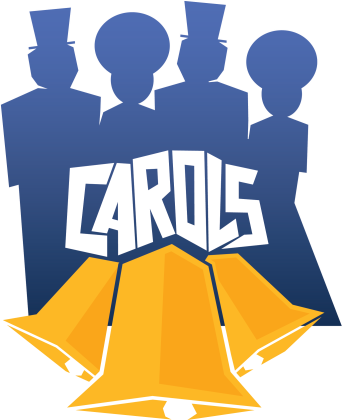 Hark! The Herald Angels SingLuke 2:8-20 (Revelation 5:11-12) (Page 716 In the Pew Bible)I.	Stanza OneThe ___________The  ________________II. 	Stanza TwoHis __________His ________   ___________His ____________________His _________________III.	Stanza ThreeHe brings _________ and __________He brings _______________He brings _____________ over ___________CONCLUSIONTwo Archaic words:__________: to ______ ______________ to or __________________: to __________ or ___________________